ПРОЕКТ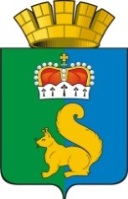 ПОСТАНОВЛЕНИЕАДМИНИСТРАЦИИ ГАРИНСКОГО ГОРОДСКОГО ОКРУГАВ соответствии с Федеральными законами от 06 октября 2003                              № 131-ФЗ «Об общих принципах организации местного самоуправления                                в Российской Федерации», от 27 июля  2010 № 210-ФЗ «Об организации предоставления государственных и муниципальных услуг», постановлением администрации Гаринского городского округа от 27.12.2018 № 253                               «О разработке и утверждении административных регламентов осуществления муниципального контроля и административных регламентов предоставления муниципальных услуг», руководствуясь Уставом Гаринского городского округа,ПОСТАНОВЛЯЮ:1. Утвердить административный регламент предоставления государственной услуги  «Выплата наследникам компенсации расходов                                на оплату жилого помещения и коммунальных услуг в порядке, определенном Гражданским кодексом Российской Федерации» (прилагается). 2.  Настоящее постановление опубликовать (обнародовать).3. Контроль за  исполнением настоящего постановления возложить 
на  заместителя главы администрации Гаринского городского округа                             В.В. Коробейникова.ГлаваГаринского городского округа                                                          С.Е. Величко«___» ______20__                      п.г.т. Гари№  __Об утверждении административного регламента  предоставления государственной услуги «Выплата наследникам компенсации расходов на оплату жилого помещения и коммунальных услуг в порядке, определенном Гражданским кодексом Российской Федерации»Об утверждении административного регламента  предоставления государственной услуги «Выплата наследникам компенсации расходов на оплату жилого помещения и коммунальных услуг в порядке, определенном Гражданским кодексом Российской Федерации»Об утверждении административного регламента  предоставления государственной услуги «Выплата наследникам компенсации расходов на оплату жилого помещения и коммунальных услуг в порядке, определенном Гражданским кодексом Российской Федерации»Об утверждении административного регламента  предоставления государственной услуги «Выплата наследникам компенсации расходов на оплату жилого помещения и коммунальных услуг в порядке, определенном Гражданским кодексом Российской Федерации»